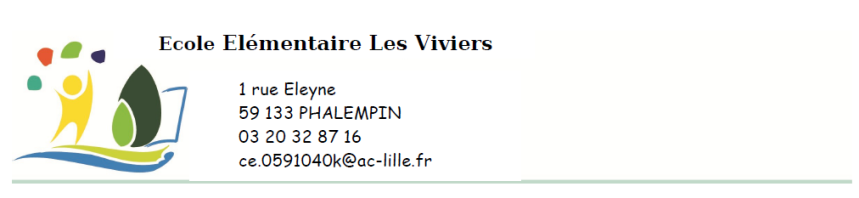 Ecole Maternelle les Viviers2 /18 Rue G. Pompidou59133 Phalempin03.20.90.09.11 ce.0594563p@ac-lille.frPhalempin, le 19 mars 2020Madame, Monsieur,L’accueil des enfants de parents personnels de santé s’affine. Un service de garderie ainsi qu’un accueil le midi sera assuré par la Municipalité sur inscription. Sur ces temps périscolaires, les enfants seront encadrés par du personnel municipal. Les élèves viendront à l’école le matin avec leur panier-repas qui sera conservé et consommé au restaurant scolaire. L’école fonctionnera de 8h30 à 11h30 et de 13h30 à 16h30 (ouverture des grilles 10 minutes avant le début de la classe).Pour que nous soyons opérationnels, nous vous demandons d’inscrire votre enfant avant vendredi 20 mars midi pour la semaine prochaine (puis avant le jeudi midi pour les semaines suivantes) par retour de mail à l’adresse : ce.0594563p@ac-lille.fr pour les élèves de maternelle ; ce.0591040k@ac-lille.fr pour les élèves d’élémentaire.Bien cordialement                                                                                     Les DirectricesMme Van Loveren & Mme LestoquoyA compléter et à retourner sur l’adresse mail de l’école concernée avant le 20/03/2020.Je soussigné(e) ……………………………………………………………………………………………………………………………….….  Responsable de l’enfant ……………………………………..……… scolarisé(e) en classe de ………………………………..Certifie travailler en établissement de santé public et/ou privé ou en établissements médico-sociaux de ville, ou dans la gestion de l'épidémie (joindre impérativement une attestation d’employeur ou fiche de paye).J’inscris mon enfant à l’école pour : ☐ lundi 23 mars     ☐ mardi 24 mars    ☐ jeudi 26 mars    ☐ vendredi 27 marsJ’inscris mon enfant à la garderie pour : ☐ lundi 23 mars matin  ☐ mardi 24 mars matin  ☐ jeudi 26 mars matin  ☐ vendredi 27 mars matin☐ lundi 23 mars soir   ☐ mardi 24 mars soir  ☐ jeudi 26 mars soir  ☐ vendredi 27 mars soirDurant les heures d’école et de garderie je serai joignable aux numéros de téléphone suivants : …………………………………………………………………………………………………………………………………………………..………..En cas d’absence de mon enfant, je m’engage à prévenir l’école par mail avant 8h.Signature du responsableA compléter et à retourner sur l’adresse mail de l’école concernée avant le 26/03/2020 midi.Je soussigné(e) ……………………………………………………………………………………………………………………………….….  Responsable de l’enfant ……………………………………..……… scolarisé(e) en classe de ………………………………..Certifie travailler en établissement de santé public et/ou privé ou en établissements médico-sociaux de ville, ou dans la gestion de l'épidémie (joindre impérativement une attestation d’employeur ou fiche de paye).J’inscris mon enfant à l’école pour : ☐ lundi 30 mars     ☐ mardi 31 mars    ☐ jeudi 2 avril       ☐ vendredi 3 avrilJ’inscris mon enfant à la garderie pour : ☐ lundi 30 mars matin   ☐ mardi 31 mars matin   ☐ jeudi 2 avril matin    ☐ vendredi 3 avril matin☐ lundi 30 mars soir    ☐ mardi 31 mars soir    ☐ jeudi 2 avril soir     ☐ vendredi 3 avril soirDurant les heures d’école et de garderie je serai joignable aux numéros de téléphone suivants : …………………………………………………………………………………………………………………………………………………..………..En cas d’absence de mon enfant, je m’engage à prévenir l’école par mail avant 8h.Signature du responsable------------------------------------------------------------------------------------------------------------------------------------------A compléter et à retourner sur l’adresse mail de l’école concernée avant le 02/04/2020 midi.Je soussigné(e) ……………………………………………………………………………………………………………………………….….  Responsable de l’enfant ……………………………………..……… scolarisé(e) en classe de ………………………………..Certifie travailler en établissement de santé public et/ou privé ou en établissements médico-sociaux de ville, ou dans la gestion de l'épidémie (joindre impérativement une attestation d’employeur ou fiche de paye).J’inscris mon enfant à l’école pour : ☐ lundi 6 avril     ☐ mardi 7 avril   ☐ jeudi 9 avril       ☐ vendredi 10 avrilJ’inscris mon enfant à la garderie pour : ☐ lundi 6 avril matin   ☐ mardi 7 avril matin   ☐ jeudi 9 avril matin    ☐ vendredi 10 avril matin☐ lundi 6 avril soir    ☐ mardi 7 avril soir    ☐ jeudi 9 avril soir     ☐ vendredi 10 avril soirDurant les heures d’école et de garderie je serai joignable aux numéros de téléphone suivants : …………………………………………………………………………………………………………………………………………………..………..En cas d’absence de mon enfant, je m’engage à prévenir l’école par mail avant 8h.Signature du responsable